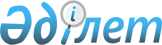 2023-2025 жылдарға арналған Қызылжар ауылдық округ бюджетін бекіту туралыАқтөбе облысы Ырғыз аудандық мәслихатының 2022 жылғы 30 желтоқсандағы № 199 шешімі.
      21.12.2023 редакциясында
      ШЕШТІ:
      1. 2023-2025 жылдарға арналған Қызылжар ауылдық округ бюджеті тиісінше 1, 2 және 3 қосымшаларға сәйкес, оның ішінде, 2023 жылға мынадай көлемде бекітілсін:
      1) кірістер – 88 383,7 мың теңге, оның ішінде:
      салықтық түсімдер – 4 060 мың теңге;
      салықтық емес түсімдер – 0 теңге;
      негізгі капиталды сатудан түсетін түсімдер – 0 теңге;
      трансферттер түсімі – 84323,7 мың теңге;
      2) шығындар – 88 684,6 мың теңге;
      3) таза бюджеттік кредиттеу – 0 теңге, оның ішінде:
      бюджеттік кредиттер – 0 теңге;
      бюджеттік кредиттерді өтеу – 0 теңге;
      4) қаржы активтерiмен жасалатын операциялар бойынша сальдо – 0 теңге, оның ішінде:
      қаржы активтерiн сатып алу – 0 теңге;
      мемлекеттің қаржы активтерін сатудан түсетін түсімдер – 0 теңге;
      5) бюджет тапшылығы (профициті) – -300,9 мың теңге;
      6) бюджет тапшылығын қаржыландыру (профицитін пайдалану) – 300,9 мың теңге, оның ішінде:
      қарыздар түсімі – 0 теңге;
      қарыздарды өтеу – 0 теңге;
      бюджет қаражатының пайдаланылатын қалдықтары – 300,9 мың теңге.
      Ескерту. 1 тармақ жаңа редакцияда - Ақтөбе облысы Ырғыз аудандық мәслихатының 21.12.2023 № 78 шешімімен (01.01.2023 бастап қолданысқа енгізіледі).


      2. Ауылдық округ бюджетінің кірісіне мыналар есептелетін болып ескерілсін:
      Салықтық түсімдер:
      жеке табыс салығы;
      аудандық маңызы бар қаланың, ауылдың, кенттің, ауылдық округтің аумағындағы осы салықты салу объектілері бойынша жеке тұлғалардың мүлкіне салынатын салық;
      аудандық маңызы бар қаланың, ауылдың, кенттің аумағындағы жер учаскелері бойынша жеке және заңды тұлғалардан алынатын, елдi мекендер
      жерлерiне салынатын жер салығы;
      тұрғылықты жері аудандық маңызы бар қаланың, ауылдың, кенттің аумағындағы жеке тұлғалардан көлік құралдары салығы;
      өздерінің құрылтай құжаттарында көрсетілетін тұрған жері аудандық маңызы бар қаланың, ауылдың, кенттің аумағында орналасқан заңды тұлғалардан алынатын көлік құралдары салығы;
      жер учаскелерін пайдаланғаны үшін төлем;
      сыртқы (көрнекі) жарнаманы:
      аудандық маңызы бар қаладағы, ауылдағы, кенттегі үй-жайлардың шегінен тыс ашық кеңістікте;
      аудандық маңызы бар қаланың, ауылдың, кенттің, ауылдық округтің аумақтары арқылы өтетін жалпыға ортақ пайдаланылатын автомобиль жолдарының бөлiнген белдеуiнде;
      елді мекендерден тыс жердегі үй-жайлардың шегінен тыс ашық кеңістікте және жалпыға ортақ пайдаланылатын автомобиль жолдарының бөлінген белдеуінен тыс жерде орналастырғаны үшін төлемақы.
      Салықтық емес түсімдер:
      аудандық маңызы бар қалалардың, ауылдардың, кенттердің, ауылдық округтердің әкімдері әкімшілік құқық бұзушылықтар үшін салатын айыппұлдар;
      жеке және заңды тұлғалардың ерікті түрдегі алымдары;
      аудандық маңызы бар қаланың, ауылдың, кенттің, ауылдық округтің коммуналдық меншігінің (жергілікті өзін-өзі басқарудың коммуналдық меншігінің) мүлкін жалға беруден түсетін кірістер;
      аудандық маңызы бар қала, ауыл, кент, ауылдық округ бюджеттеріне түсетін басқа да салықтық емес түсімдер;
      аудандық маңызы бар қала, ауыл, кент, ауылдық округ бюджеттерінен қаржыландырылатын мемлекеттік мекемелерге бекітіп берілген мемлекеттік мүлікті сатудан түсетін ақша;
      ауыл шаруашылығы мақсатындағы жер учаскелерін сатудан түсетін түсімдерді қоспағанда, жер учаскелерін сатудан түсетін түсімдер;
      жер учаскелерін жалға беру құқығын сатқаны үшін төлемақы.
      3. Аудандық мәслихаттың 2022 жылғы 23 желтоқсандағы "2023-2025 жылдарға арналған Ырғыз аудандық бюджетін бекіту туралы" №187 шешіміне сәйкес 2023 жылға аудандық бюджеттен Қызылжар ауылдық округ бюджетіне берілетін субвенция 70 136 мың теңге сомасында көзделді.
      4. 2023 жылға арналған Қызылжар ауылдық округ бюджетінде аудандық бюджеттен ағымдағы нысаналы трансферттер түсетіні ескерілсін:
      еңбек ақы төлеуге – 3 402 мың теңге;
      автомобиль жолдарын орташа жөндеуге – 1 449,4 мың теңге;
      елді мекендердің көшелерін жарықтандыруға – 8 785,0 мың теңге;
      көше жарығына ақы төлеу – 551,3 мың теңге;
      әкімшілік ғимаратын газбен қамтуға – 0 теңге.
      Аталған трансферттерінің сомасын бөлу ауылдық округ әкімінің шешімі негізінде айқындалады.
      Ескерту. 4 тармақ жаңа редакцияда - Ақтөбе облысы Ырғыз аудандық мәслихатының 21.12.2023 № 78 шешімімен (01.01.2023 бастап қолданысқа енгізіледі).


      5. Осы шешім 2023 жылғы 1 қаңтардан бастап қолданысқа енгізіледі. 2023 жылға арналған Қызылжар ауылдық округ бюджеті
      Ескерту. 1 қосымша жаңа редакцияда - Ақтөбе облысы Ырғыз аудандық мәслихатының 21.12.2023 № 78 шешімімен (01.01.2023 бастап қолданысқа енгізіледі). 2024 жылға арналған Қызылжар ауылдық округ бюджеті 2025 жылға арналған Қызылжар ауылдық округ бюджеті
					© 2012. Қазақстан Республикасы Әділет министрлігінің «Қазақстан Республикасының Заңнама және құқықтық ақпарат институты» ШЖҚ РМК
				
      Ырғыз аудандық мәслихатының хатшысы 

М. Тұрымов
Аудандық мәслихаттың 2022 жылғы 30 желтоқсандағы № 199 шешіміне 1-қосымша
Санаты
Санаты
Санаты
Санаты
Сомасы (мың теңге)
Сыныбы
Сыныбы
Сыныбы
Сомасы (мың теңге)
Ішкі сыныбы
Ішкі сыныбы
Сомасы (мың теңге)
Атауы
Сомасы (мың теңге)
1
2
3
4
5
І. Кірістер
88 383,7
1
Салықтық түсімдер
4 060
01
Табыс салығы
970
2
Жеке табыс салығы
970
04
Меншiкке салынатын салықтар
2 061
1
Мүлiкке салынатын салықтар
156
3
Жер салығы
42
4
Көлiк құралдарына салынатын салық
1 863
05
Тауарларға, жұмыстарға және қызметтерге салынатын iшкi салықтар
1 029
3
Табиғи және басқа ресурстарды пайдаланғаны үшін түсетін түсімдер
1 029
4
Трансферттердің түсімдері
84 323,7
02
Мемлекеттiк басқарудың жоғары тұрған органдарынан түсетiн трансферттер
84 323,7
3
Аудандардың (облыстық маңызы бар қаланың) бюджетінен трансферттер
84 323,7
Функционалдық топ
Функционалдық топ
Функционалдық топ
Функционалдық топ
Функционалдық топ
Сомасы (мың теңге)
Кіші функция
Кіші функция
Кіші функция
Кіші функция
Сомасы (мың теңге)
Бюджеттік бағдарламалардың әкімшісі
Бюджеттік бағдарламалардың әкімшісі
Бюджеттік бағдарламалардың әкімшісі
Сомасы (мың теңге)
Бағдарлама
Бағдарлама
Сомасы (мың теңге)
Атауы
Сомасы (мың теңге)
1
2
3
4
5
6
ІІ Шығындар
88 684,6
01
Жалпы сипаттағы мемлекеттiк қызметтер
45 438,6
1
Мемлекеттiк басқарудың жалпы функцияларын орындайтын өкiлдi, атқарушы және басқа органдар
45 438,6
124
Аудандық маңызы бар қала,ауыл, кент, ауылдық округ әкімінің аппараты
45 438,6
001
Аудандық маңызы бар қала, ауыл, кент, ауылдық округ әкімінің қызметін қамтамасыз ету жөніндегі қызметтер
44 838,1
022
Мемлекеттік органның күрделі шығындары
600,5
06
Әлеуметтік көмек және әлеуметтік қамсыздандыру
510
1
Әлеуметтік көмек
510
124
Аудандықмаңызы бар қала,ауыл, кент, ауылдық округ әкімінің аппараты
510
003
Мүқтаж азаматтарға үйінде әлеуметтік көмек көрсету
510
07
Тұрғын үй-коммуналдық шаруашылық
12 332,3
3
Елді мекендерді көркейту
12 332,3
124
Аудандық маңызы бар қала, ауыл, кент, ауылдық округ әкімінің аппараты
12 332,3
008
Елді мекендердегі көшелерді жарықтандыру
11 778,3
009
Елді мекендердің санитариясын қамтамасыз ету
180
011
Елді мекендерді абаттандыру мен көгалдандыру
374
08
Мәдениет, спорт, туризм және ақпараттық кеңістік
28 953
1
Мәдениет саласындағы қызмет
28 953
124
Аудандық маңызы бар қала ,ауыл, кент, ауылдық округ әкімінің аппараты
28 953
006
Жергілікті деңгейде мәдени демалыс жұмысын қолдау
28 953
12
Көлік және коммуникация
1 449,4
1
Автомобиль көлігі
1 449,4
124
Аудандық маңызы бар қала, ауыл, кент, ауылдық округ әкімінің аппараты
1 449,4
045
Аудандық маңызы бар қалаларда, ауылдарда, кенттерде, ауылдық округтерде автомобиль жолдарын күрделі және ағымдағы жөндеу
1 449,4
15
Трансферттер
1,3
1
Трансферттер
1,3
124
Аудандық маңызы бар қала, ауыл, кент, ауылдық округ әкімінің аппараты
1,3
044
Қазақстан Республикасының Ұлттық қорынан берілетін нысаналы трансферт есебінен республикалық бюджеттен бөлінген пайдаланылмаған (түгел пайдаланылмаған) нысаналы трансферттердің сомасын қайтару
1,3
ІІІ.Таза бюджеттік кредиттеу
0
Бюджеттік кредиттер
0
ІV. Қаржы активтерімен жасалатын операциялар бойынша сальдо
0
Қаржы активтерін сатып алу
0
V. Бюджет тапшылығы (профициті)
-300,9
VI. Бюджет тапшылығын қаржыландыру (профицитін пайдалану)
300,9
Санаты
Санаты
Санаты
Санаты
Сомасы (мың теңге)
Сыныбы
Сыныбы
Сыныбы
Сомасы (мың теңге)
Ішкі сыныбы
Ішкі сыныбы
Сомасы (мың теңге)
Атауы
Сомасы (мың теңге)
1
2
3
4
5
8
Бюджет қаражаттарының пайдаланылатын қалдықтары
300,9
01
Бюджет қаражаты қалдықтары
300,9
1
Бюджет қаражатының бос қалдықтары
300,9Аудандық мәслихаттың 2022 жылғы 30 желтоқсандағы № 199 шешіміне 2-қосымша
Санаты
Санаты
Санаты
Санаты
Сомасы (мың теңге)
Сыныбы
Сыныбы
Сыныбы
Сомасы (мың теңге)
Ішкі сыныбы
Ішкі сыныбы
Сомасы (мың теңге)
Атауы
Сомасы (мың теңге)
1
2
3
4
5
І. Кірістер
81 506
1
Салықтық түсімдер
4 984 
01
Табыс салығы
985
2
Жеке табыс салығы
985
04
Меншiкке салынатын салықтар
2 740
1
Мүлiкке салынатын салықтар
240
3
Жер салығы
60
4
Көлiк құралдарына салынатын салық
1 840
5
Бірыңғай жер салығы
600
05
Тауарларға, жұмыстарға және қызметтерге салынатын iшкi салықтар
1 259
3
Табиғи және басқа ресурстарды пайдаланғаны үшін түсетін түсімдер
1259
2
Салықтық емес түсiмдер
45
06
Басқа да салықтық емес түсiмдер
45
1
Басқа да салықтық емес түсiмдер
45
4
Трансферттердіңтүсімдері
76 477
02
Мемлекеттiк басқарудың жоғары тұрған органдарынан түсетiн трансферттер
76 477
3
Аудандардың (облыстық маңызы бар қаланың) бюджетінен трансферттер
76 477
Функционалдық топ
Функционалдық топ
Функционалдық топ
Функционалдық топ
Функционалдық топ
Сомасы (мың теңге)
Кіші функция
Кіші функция
Кіші функция
Кіші функция
Сомасы (мың теңге)
Бюджеттік бағдарламалардың әкімшісі
Бюджеттік бағдарламалардың әкімшісі
Бюджеттік бағдарламалардың әкімшісі
Сомасы (мың теңге)
Бағдарлама
Бағдарлама
Сомасы (мың теңге)
Атауы
Сомасы (мың теңге)
1
2
3
4
5
6
ІІ Шығындар
81 506
01
Жалпы сипаттағы мемлекеттiк қызметтер
44 756
1
Мемлекеттiк басқарудың жалпы функцияларын орындайтын өкiлдi, атқарушы және басқа органдар
44 756
124
Аудандық маңызы бар қала,ауыл, кент, ауылдық округ әкімінің аппараты
44 756
001
Аудандық маңызы бар қала, ауыл, кент, ауылдық округ әкімінің қызметін қамтамасыз ету жөніндегі қызметтер
44 756
06
Әлеуметтік көмек және әлеуметтік қамсыздандыру
588
1
Әлеуметтік көмек
588
124
Аудандықмаңызы бар қала,ауыл, кент, ауылдық округ әкімінің аппараты
588
003
Мүқтаж азаматтарға үйінде әлеуметтік көмек көрсету
588
07
Тұрғын үй-коммуналдық шаруашылық
5 796
3
Елді мекендерді көркейту
5 796
124
Аудандық маңызы бар қала, ауыл, кент, ауылдық округ әкімінің аппараты
5 796
008
Елді мекендердегі көшелерді жарықтандыру
1 942
009
Елді мекендердің санитариясын қамтамасыз ету
220
011
Елді мекендерді абаттандыру мен көгалдандыру
3 634
08
Мәдениет, спорт, туризм және ақпараттық кеңістік
30 366
1
Мәдениет саласындағы қызмет
30 366
124
Аудандық маңызы бар қала ,ауыл, кент, ауылдық округ әкімінің аппараты
30 366
006
Жергілікті деңгейде мәдени демалыс жұмысын қолдау
30 366
ІІІ.Таза бюджеттік кредиттеу
0
Бюджеттік кредиттер
0
ІV. Қаржы активтерімен жасалатын операциялар бойынша сальдо
0
Қаржы активтерін сатып алу
0
V. Бюджет тапшылығы (профициті)
0
VI. Бюджет тапшылығын қаржыландыру (профицитін пайдалану)
0Аудандық мәслихаттың 2022 жылғы 30 желтоқсандағы № 199 шешіміне 3-қосымша
Санаты
Санаты
Санаты
Санаты
Сомасы (мың теңге)
Сыныбы
Сыныбы
Сыныбы
Сомасы (мың теңге)
Ішкі сыныбы
Ішкі сыныбы
Сомасы (мың теңге)
Атауы
Сомасы (мың теңге)
1
2
3
4
5
І. Кірістер
88 877
1
Салықтық түсімдер
5 494 
01
Табыс салығы
1 280
2
Жеке табыс салығы
1 280
04
Меншiкке салынатын салықтар
2 955
1
Мүлiкке салынатын салықтар
240
3
Жер салығы
60
4
Көлiк құралдарына салынатын салық
1 985
5
Бірыңғай жер салығы
670
05
Тауарларға, жұмыстарға және қызметтерге салынатын iшкi салықтар
1 259
3
Табиғи және басқа ресурстарды пайдаланғаны үшін түсетін түсімдер
1 259
2
Салықтық емес түсiмдер
45
06
Басқа да салықтық емес түсiмдер
45
1
Басқа да салықтық емес түсiмдер
45
4
Трансферттердіңтүсімдері
83 338
02
Мемлекеттiк басқарудың жоғары тұрған органдарынан түсетiн трансферттер
83 338
3
Аудандардың (облыстық маңызы бар қаланың) бюджетінен трансферттер
83 338
Функционалдық топ
Функционалдық топ
Функционалдық топ
Функционалдық топ
Функционалдық топ
Сомасы (мың теңге)
Кіші функция
Кіші функция
Кіші функция
Кіші функция
Сомасы (мың теңге)
Бюджеттік бағдарламалардың әкімшісі
Бюджеттік бағдарламалардың әкімшісі
Бюджеттік бағдарламалардың әкімшісі
Сомасы (мың теңге)
Бағдарлама
Бағдарлама
Сомасы (мың теңге)
Атауы
Сомасы (мың теңге)
1
2
3
4
5
6
ІІ Шығындар
88 877
01
Жалпы сипаттағы мемлекеттiк қызметтер
46 745
1
Мемлекеттiк басқарудың жалпы функцияларын орындайтын өкiлдi, атқарушы және басқа органдар
46 745
124
Аудандық маңызы бар қала,ауыл, кент, ауылдық округ әкімінің аппараты
46 745
001
Аудандық маңызы бар қала, ауыл, кент, ауылдық округ әкімінің қызметін қамтамасыз ету жөніндегі қызметтер
46 745
06
Әлеуметтік көмек және әлеуметтік қамсыздандыру
681
1
Әлеуметтік көмек
681
124
Аудандықмаңызы бар қала,ауыл, кент, ауылдық округ әкімінің аппараты
681
003
Мүқтаж азаматтарға үйінде әлеуметтік көмек көрсету
681
07
Тұрғын үй-коммуналдық шаруашылық
6 280
3
Елді мекендерді көркейту
6 280
124
Аудандық маңызы бар қала, ауыл, кент, ауылдық округ әкімінің аппараты
6 280
008
Елді мекендердегі көшелерді жарықтандыру
1 942
009
Елді мекендердің санитариясын қамтамасыз ету
220
011
Елді мекендерді абаттандыру мен көгалдандыру
4 118
08
Мәдениет, спорт, туризм және ақпараттық кеңістік
35 171
1
Мәдениет саласындағы қызмет
35 171
124
Аудандық маңызы бар қала ,ауыл, кент, ауылдық округ әкімінің аппараты
35 171
006
Жергілікті деңгейде мәдени демалыс жұмысын қолдау
35 171
ІІІ.Таза бюджеттік кредиттеу
0
Бюджеттік кредиттер
0
ІV. Қаржы активтерімен жасалатын операциялар бойынша сальдо
0
Қаржы активтерін сатып алу
0
V. Бюджет тапшылығы (профициті)
0
VI. Бюджет тапшылығын қаржыландыру (профицитін пайдалану)
0